Change Requestfor the update of ISO 20022 financial repository itemsOrigin of the request:A.1 Submitter: Tieto on behalf of the Swedish Banker’s AssociationA.2 Contact person: Ulrika Sjödahl, ulrika.sjodahl@tieto.com, +46104818037Pirkko Vedenpää, pirkko.vedenpaa@tieto.com, +358207257525A.1 Sponsor: Tieto CorporationRelated messages: tsin.004.001.01 (FinancialInvoice)Description of the change request:RndgAmt (RoundingAmount) might be in the range larger than -1 and smaller than 1. Add element RndgDrctn to exist with RndgAmt to tell if it is a rounding amount to add or withdraw.  Element values can be ADD or SUB for adding or subtracting.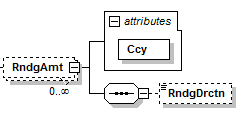 Purpose of the change:Make it possible to add or withdrawn rounding amount to/from the invoice amount.Urgency of the request:Normal.Business examples:Rounding is common practice in Sweden. Commonly used format is Svefaktura that handles rounding as follows: “Used when the provider's billing system can’t handle non-capped amount payment amount. Used e.g. for rounding-off to the whole crown, -0.49 <=
amount of equalization <= +0.50.” Also the SFTI 2.3 INVOIC, subset of INVOIC D96A has the same definition of rounding amount.Definition, usage and examples according to In CEN/BII Invoicing BiiColl004:SEG recommendation:Comments:Agreed subject to the description of the CR defining the element(s) to which the rounding amount applies.
Reason for rejection:Definition  The rounding amount (positive or negative) added to the calculated Line Extension Total Amount to produce the rounded Line Extension Total Amount.CENBII UsageThe rounding amount (positive or negative) added to the invoice to produce a rounded MonetaryTotal/PayableAmount
Rounding amount for payment amount as applied by the seller.CENBII ExampleAmount that rounds the payable amount; to nearest integer,  down to next integer, to nearest hundred, etc.ConsiderConsiderYTiming- Next yearly cycle: 2012/2013(the change will be considered for implementation in the yearly maintenance cycle which starts in 2012 and completes with the publication of new message versions in the spring of 2013)- Next yearly cycle: 2012/2013(the change will be considered for implementation in the yearly maintenance cycle which starts in 2012 and completes with the publication of new message versions in the spring of 2013)- At the occasion of the next maintenance of the messages(the change will be considered for implementation, but does not justify maintenance of the messages in its own right – will be pending until more critical change requests are received for the messages)- At the occasion of the next maintenance of the messages(the change will be considered for implementation, but does not justify maintenance of the messages in its own right – will be pending until more critical change requests are received for the messages)X- Urgent unscheduled(the change justifies an urgent implementation outside of the normal yearly cycle)- Urgent unscheduled(the change justifies an urgent implementation outside of the normal yearly cycle)- Other timing:- Other timing:- Other timing:Reject